Дидактическая игра «РАЗНОЦВЕТНЫЕ ПОЛОСКИ»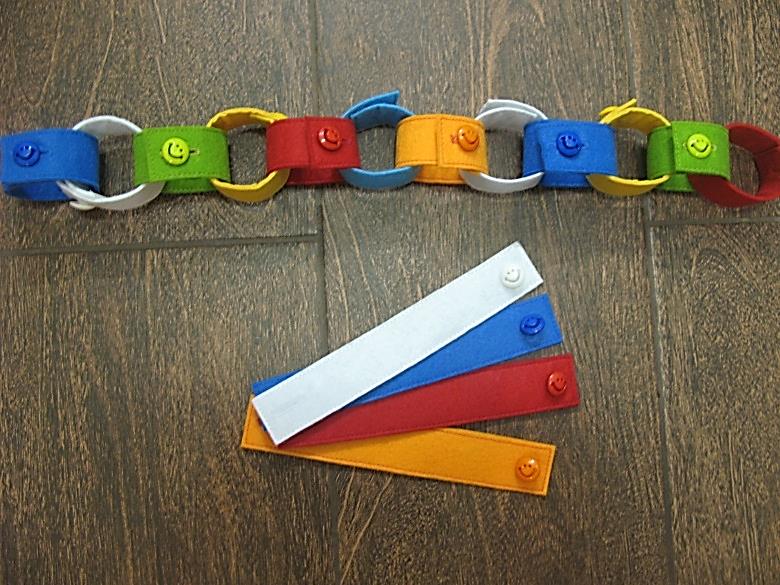 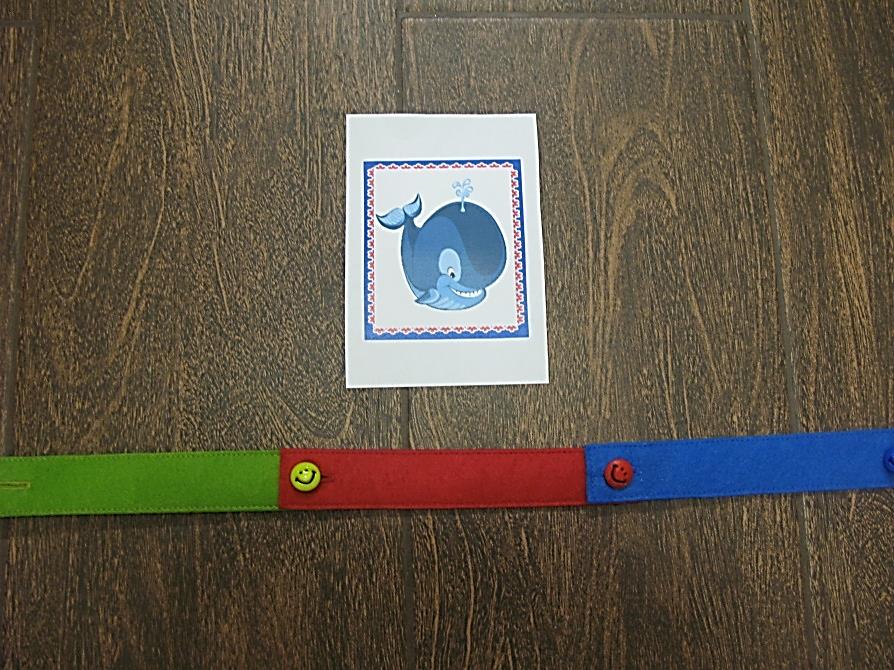 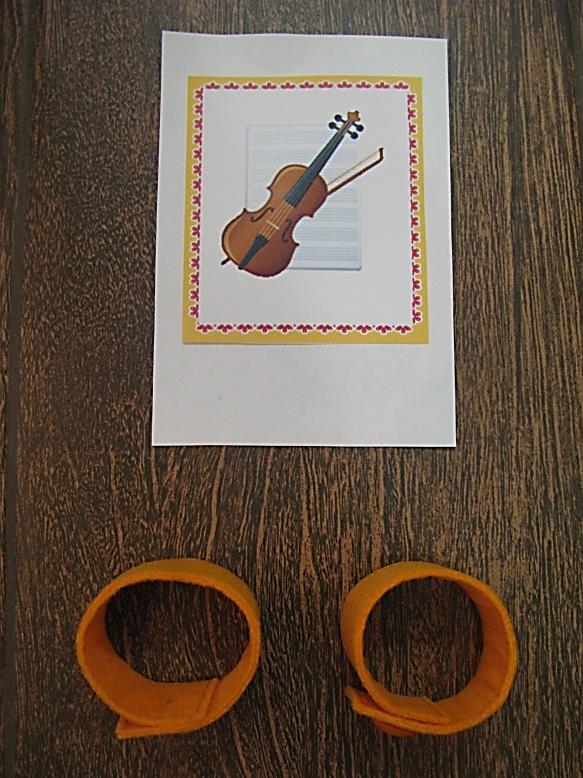 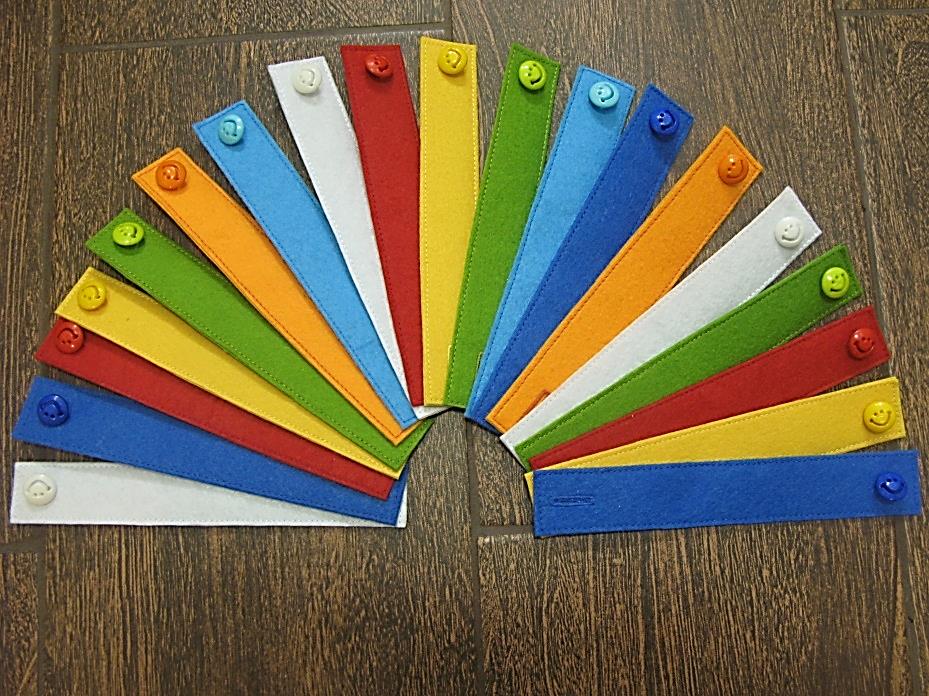 Варианты игр1 вариант «Колечки»Цель: развитие тактильной чувствительности, мелкой моторики; развитие слоговой структуры слова.Ход игры. Ребенок делает из полосок заданное число колечек, затем подбирает к этой «схеме» слово с соответствующим количеством слогов.2 вариант «Цепочка»Цель: развитие тактильной чувствительности, мелкой моторики; автоматизация звуков в слогах, словах, фразах.Ход игры. Ребенок, собирая цепочку из звеньев, проговаривает автоматизируемый звук изолированно, в слогах, словах или фразах.3 вариант «Полоски»Цель: развитие тактильной чувствительности, мелкой моторики; закрепление навыков звукового анализа слов.Ход игры.Ребенок выполняет звуковой анализ заданного слова и выкладывает его «схему», используя полоски красного, зеленого и синего цветов. 4 вариант «Посчитай»Цель: развитие тактильной чувствительности, мелкой моторики, умения согласовывать числительные с существительными и прилагательными.Ход игры. Педагог предлагает ребенку посчитать полоски, например: «Одна зеленая полоска, две зеленые полоски, три зеленые полоски, четыре зеленые полоски, пять зеленых полосок».